绵阳三江人力资源开发有限责任公司关于公开招聘经开区南区花园幼儿园教职工公告窗体顶端绵阳市经开区南区花园幼儿园（绵阳市机关幼儿园经开区一分园）是由经开区管委会举办,委托绵阳市机关幼儿园管理的一所公办幼儿园，位于绵阳市经开区文武路。幼儿园建筑面积5975㎡，办学规模12个教学班。计划2021年3月投入使用，根据绵阳市教育和体育局、经开区管委会相关会议精神，现面向社会公开招聘幼儿教师、保育员、保健医生、财务、电教员、厨师厨工等工作人员。现将相关事宜公告如下： 一、招聘范围此次招聘岗位共计26名,具体岗位详见《绵阳经济技术开发区2020年公开招聘南区花园幼儿园教职工人员职位需求表》（附件1）。二、招聘条件（一）报考者应同时具备下列条件：1.具有中华人民共和国国籍，遵纪守法，品行端正。2.热爱社会主义祖国，拥护党的各项方针、政策。3.热爱学前教育事业，有强烈的事业心和责任感。4.身心健康，有良好的沟通与协作能力，能正常履行招聘岗位职责。5.有集体荣誉感和大局意识，愿意服从幼儿园工作安排。    （二）有下列情况之一者，不得报考：1.曾受过各类刑事处罚的。2.曾被开除公职的。3.有违法、违纪行为正在接受审查的。4.尚未解除党纪、政纪处分的。5.有其他违反国家法律、法规行为的。三、招聘程序（一）报名公告发布即日起扫描“招聘报名信息采集二维码”，完成线上报名，报名截止时间为11月30日。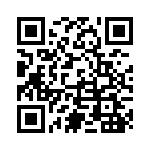 招聘报名信息采集二维码长按图片，识别图中二维码，按要求填写信息并完成提交，即可完成线上报名。资料审核线上报名资格审查通过后，电话通知符合条件人员进行现场资料审核。审核时间（12月5日上午9:00-12:00；下午13:00-16:00），审核地址（经开区管委会一楼六会议室）。提交材料如下：1.纸质报名表（统一格式，详见附件2）；2.身份证、学历学位证、教师资格证、普通话等级证书的原件及复印件；3.个人职业技能证书、个人获奖材料等资料原件及复印件。（三）面试1.面试时间:12月12日、13日。面试内容及方式：1.幼儿教师：现场面试成人舞蹈一个（自备）、自弹自唱曲目一首（自备）、命题绘画（绘画工具自带）、说课（现场抽签）。2.保育员、保健员、财务人员、电教员、厨师厨工、保洁员采用现场面试方式招聘。（四）体检面试合格人员，参加绵阳三江人力资源开发有限责任公司统一组织的体检（体检时间另行通知），体检费用由应聘人员自理。（五）考察对体检合格人员，由绵阳三江人力资源有限责任公司对其进行无犯罪记录考察。（六）试用政审核合格人员作为拟聘人员进行为期三个月的试用，特别优秀者试用期可缩短为一个月。（七）聘用绵阳三江人力资源开发有限责任公司签订劳动合同。工资待遇1.工资待遇参照南区花园幼儿园聘用人员薪酬待遇标准；2.依法签订劳动合同，购买五险一金;3.享受绵阳市机关幼儿园本部各类培训、岗位交流学习等机会。五、本次招聘岗位的具体条件由招聘单位负责解释。有关招聘政策、招聘程序等事宜由绵阳三江人力资源开发有限责任公司负责解释。六、相关联系方式咨询电话：夏老师15892618585游老师18381660530绵阳三江人力资源开发有限责任公司          2020年11月17日附件1附件22020年公开招聘南区花园幼儿园教职工人员报名表绵阳经济技术开发区2020年公开招聘南区花园幼儿教职工人员职位需求表绵阳经济技术开发区2020年公开招聘南区花园幼儿教职工人员职位需求表绵阳经济技术开发区2020年公开招聘南区花园幼儿教职工人员职位需求表绵阳经济技术开发区2020年公开招聘南区花园幼儿教职工人员职位需求表绵阳经济技术开发区2020年公开招聘南区花园幼儿教职工人员职位需求表绵阳经济技术开发区2020年公开招聘南区花园幼儿教职工人员职位需求表绵阳经济技术开发区2020年公开招聘南区花园幼儿教职工人员职位需求表序号岗位名称岗位招聘  人数资 格 条 件资 格 条 件资 格 条 件资 格 条 件序号岗位名称岗位招聘  人数资 格 条 件资 格 条 件资 格 条 件资 格 条 件序号岗位名称岗位招聘  人数年  龄学  历 职称（资质）岗位具体要求1班主任640岁及以下全日制学前教育专科及以上学历持有幼儿教师资格证、普通话二级证书具有三年以上幼儿教学经验和优良的师德师风；专业知识与技能过硬，了解3-6岁幼儿身心特点和成长规律，亲和力强，能胜任幼儿园教育工作和班级管理工作。2配班教师635岁以下全日制学前教育专科及以上学历持有幼儿教师资格证、普通话二级证书具有优良的师德师风；有一定的教学经验，了解3-6岁幼儿身心特点和成长规律，亲和力强，能胜任教育教学工作。3保育员625-45岁的  女性高中及以上文化程度/五官端正、思想纯正；有相关资质者优先，有幼儿保育工作经验者优先。4财务人员235岁以下全日制会计学、财务管理、会计电算化、统计实务、审计学、财务会计专业专科毕业及以上学历/了解国家财经政策和会计、税务法规，熟悉银行结算业务，熟练使用各种财务工具和办公软件，有良好的职业操守，能胜任会计\出纳工作。有相关资质或职称者优先，有相关工作经验者优先。5保健员125-40岁的  女性全日制医学、护理等相关专业专科及以上学历/能有效处理幼儿突发疾病和意外，熟悉掌握幼儿营养学常识；持医师执业证书、护士执业证书、营养师证者优先，有幼儿园卫生保健工作经验者优先。6电教员1/全日制计算机、电化教育等相关专业专科及以上学历/有一定的摄影摄像基础，熟悉各种多媒体设备和办公软件的操作和维护；有相关工作经验者优先。7洗菜工（含厨工）145岁以下 （男女不限）初中以上学历/具有责任心，工作认真负责；能配合厨师对食材进行清洗、切配等各项工作；能够严格按照标准操作，具备良好的执行能力。具有学校食堂工作经验者优先。8炊事员150岁以下的 男性初中及以上文化程度/身体健康、具有良好的职业道德；烹饪技艺优良；有厨师证书者优先，有学校食堂工作经验或厨师工作经验者优先。9保洁员125-45岁的  女性初中以上文化程度/五官端正、吃苦耐劳，服务意识强，能熟练使用各种清洁工具和清洁用品。有相关清洁工作经验者优先。合计26姓名身份证号身份证号身份证号身份证号照片照片出生日期性别民族民族政治面貌政治面貌政治面貌照片照片籍贯学历学位学位婚姻状况婚姻状况婚姻状况照片照片毕业院校所学专业所学专业毕业时间毕业时间毕业时间外语语种及等级水平外语语种及等级水平计算机等级水平计算机等级水平计算机等级水平计算机等级水平计算机等级水平计算机等级水平专业技术职称专业技术职称资质证书      获得情况资质证书      获得情况资质证书      获得情况资质证书      获得情况资质证书      获得情况资质证书      获得情况现工作单位现工作单位联系方式联系方式联系方式联系方式联系方式联系方式报考岗位报考岗位家庭住址家庭住址家庭住址家庭住址家庭住址家庭住址个人简历个人简历家庭主要成员及重要社会关系（父母、配偶、子女）家庭主要成员及重要社会关系（父母、配偶、子女）称 谓称 谓称 谓姓  名姓  名年龄年龄年龄年龄政 治面 貌政 治面 貌政 治面 貌政 治面 貌工作单位 及职务家庭主要成员及重要社会关系（父母、配偶、子女）家庭主要成员及重要社会关系（父母、配偶、子女）家庭主要成员及重要社会关系（父母、配偶、子女）家庭主要成员及重要社会关系（父母、配偶、子女）家庭主要成员及重要社会关系（父母、配偶、子女）家庭主要成员及重要社会关系（父母、配偶、子女）家庭主要成员及重要社会关系（父母、配偶、子女）家庭主要成员及重要社会关系（父母、配偶、子女）家庭主要成员及重要社会关系（父母、配偶、子女）家庭主要成员及重要社会关系（父母、配偶、子女）家庭主要成员及重要社会关系（父母、配偶、子女）家庭主要成员及重要社会关系（父母、配偶、子女）